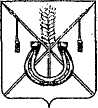 АДМИНИСТРАЦИЯ КОРЕНОВСКОГО ГОРОДСКОГО ПОСЕЛЕНИЯКОРЕНОВСКОГО РАЙОНАПОСТАНОВЛЕНИЕот 29.09.2021                    		                               			№  990г. КореновскО назначении публичных слушаний по проекту бюджета Кореновского городского поселения Кореновского района на 2022 год и плановый период 2023-2024 годыВ целях реализации принципа гласности бюджетной системы Российской Федерации и прав граждан на осуществление местного самоуправления, в соответствии с Федеральным законом от 06 октября 2003 года № 131-ФЗ «Об общих принципах местного самоуправления в Российской Федерации», с решением Совета Кореновского городского поселения Кореновского района от 28 апреля 2021 года № 180 «Об утверждении Положения о порядке организации и проведения публичных слушаний, общественных обсуждений в Кореновском городском поселении Кореновского района», Уставом Кореновского городского поселения Кореновского района, администрация Кореновского городского поселения Кореновского района п о с т а н о в л я е т:1. Назначить проведение публичных слушаний по проекту бюджета Кореновского городского поселения Кореновского Кореновского района на     2022 год и плановый период 2023-2024 годы на 15 октября 2021 года                                                     в 14 часов 00 минут.2. Определить место проведения публичных слушаний по указанной в пункте 1 настоящего постановления теме - актовый зал здания администрации муниципального образования Кореновский район, расположенный по адресу:  город Кореновск, улица Красная, 41.3.Утвердить состав организационного комитета по подготовке и проведению публичных слушаний по проекту бюджета Кореновского городского поселения Кореновского района на 2022 год и плановый период 2023-2024 годы (прилагается).4. Опубликовать проект бюджета Кореновского городского поселения Кореновского района на 2022 год и плановый период 2023-2024 годы в газете «Вестник органов местного самоуправления Кореновского городского поселения Кореновского района» до   01 октября 2021 года.5. Оргкомитету опубликовать до 08 октября 2021 года информацию о времени и месте проведения публичных слушаний по проекту бюджета Кореновского городского поселения Кореновского района на 2022 год и плановый период 2023-2024 годы в газете «Кореновские вести».6. Общему отделу администрации Кореновского городского поселения Кореновского района (Питиримова) обнародовать настоящее постановление и обеспечить его размещение на официальном сайте администрации Кореновского городского поселения Кореновского района в информационно-телекоммуникационной сети «Интернет».7. Контроль за выполнением настоящего постановления оставляю за собой.8. Постановление вступает в силу после его официального обнародования.Исполняющий обязанности главыКореновского городского поселенияКореновского района		          		                                       Т.В. Супрунова СОСТАВорганизационного комитета по подготовке и проведению публичных слушаний по проекту бюджета Кореновского городского поселения Кореновского района на 2022 год и плановый период 2023-2024 годыНачальник финансово-экономического отдела администрации Кореновского городскогопоселения Кореновского района 			                    	           Ю.А. Киричко ПРИЛОЖЕНИЕ УТВЕРЖДЕН постановлением администрации Кореновского городского поселения Кореновского района от 29.09.2021 № 990Киричко Юлия Александровна- начальник финансово-экономического отдела администрации Кореновского городского поселения Кореновского района;Артюшенко Любовь Николаевна-  председателя постоянной комиссии по бюджету и финансам Совета Кореновского городского поселения Кореновского района;Крыгина Надежда Анатольевна- начальник юридического отдела администрации Кореновского городского поселения Кореновского района;ПитиримоваЛариса Витальевна- начальник общего отдела администрации Кореновского городского поселения Кореновского района;Слепокурова ЯнаЕвгеньевна- начальник организационно-кадрового отдела администрации Кореновского городского поселения Кореновского района;